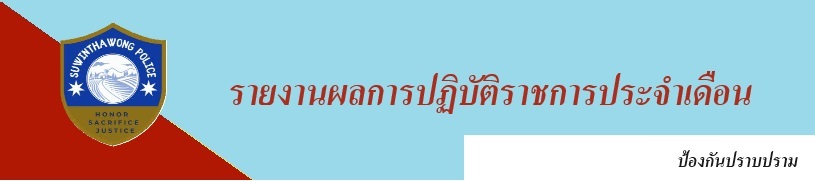 รายงานการปฏิบัติราชการประจำเดือน ตุลาคม 2566ประจำปีงบประมาณ 2567สถานีตำรวจนครบาลสุวินทวงศ์วันที่ 10 ตุลาคม 2566 เวลา 09.30น. ร.ต.อ.สุขุม พุทธรรมรินทร์ สุวิน 201 ปฏิบัติหน้าที่ สวป. สน.สุวินทวงศ์ พร้อมด้วย สุวิน 2-0,ตชส.สน.สุวินทวงศ์ ร่วมกับสำนักงานเขตหนองจอกและคณะกรรมการชุมชนลำสลิดทองพัฒนา ร่วมกิจกรรมปลูกต้นไม้ล้านต้น สร้างพื้นที่สีเขียว ณ.ที่ทำการชุมชนลำสลิดทองพัฒนา แขวงกระทุ่มราย เขตหนองจอก กรุงเทพมหานคร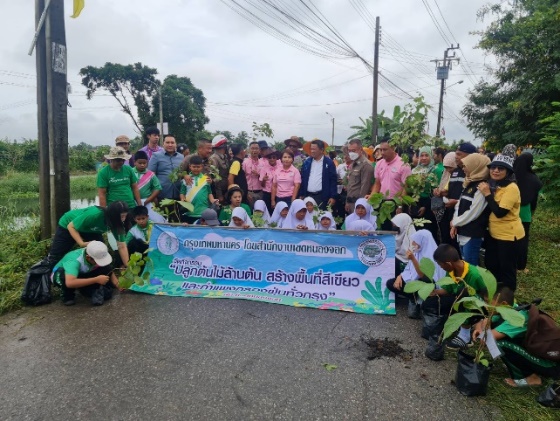 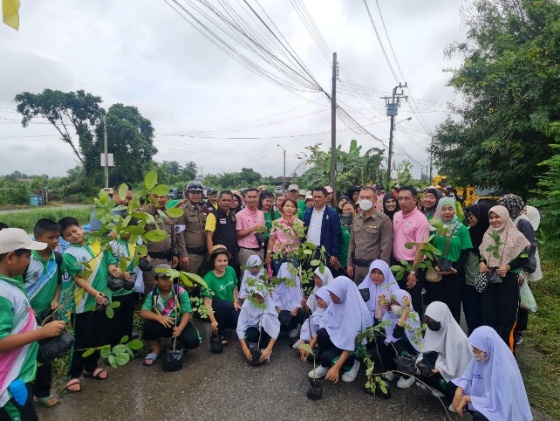 วันที่ 16 ตุลาคม พ.ศ.2566 เวลา 13.30 น. ร.ต.อ.สุขุม พุทธรรมรินทร์ รอง สว.ป.สน.สุวินทวงศ์(สุวิน2-0) พร้อมสายตรวจและ จนท.ตชส. ร่วมกิจกรรมโครงการเยี่ยมชุมชนตัวอย่างเรื่องการคัดแยกขยะ พร้อมรับฟังปัญหาความเดือดร้อนและความต้องการของคนในชุมชน เพื่อเสริมสร้างการมีส่วนร่วมของภาคีเครือข่ายการพัฒนาชุมชนในทุกมิติ และส่งเสริมการพัฒนาคุณภาพชีวิตของประชาชน ณ ศูนย์เด็กเล็กลำสลิดทองพัฒนา ชุมชนลำสลิดทอง แขวงกระทุ่มราย เขตหนองจอก กรุงเทพมหานคร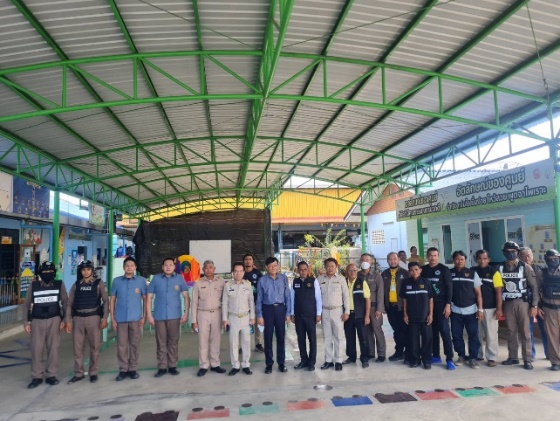 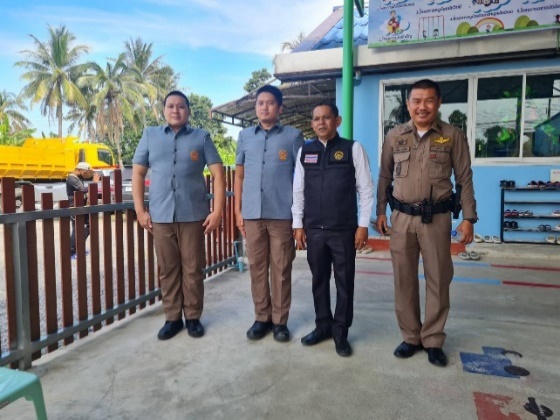 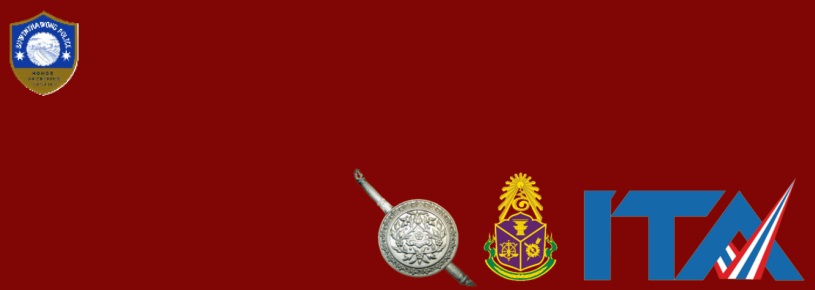 เดือน ต.ค. 2566 	ช่วงวันที่   1   ถึง   31  ร้อยเวร 2-0 สายตรวจรถยนต์ ได้มีการออกตรวจจุดเสี่ยง จุดล่อแหลมร้านสะดวกซื้อในพื้นที่ เพื่อป้องกันเหตุ สร้างความอุ่นใจและรักษาความปลอดภัยให้แก่​​ประชาชน จำนวน 426 ครั้ง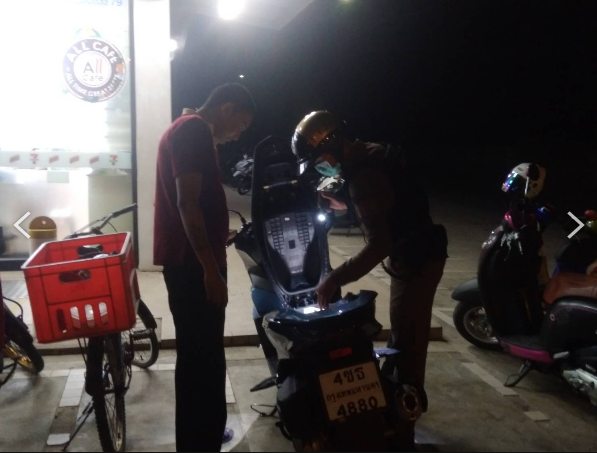 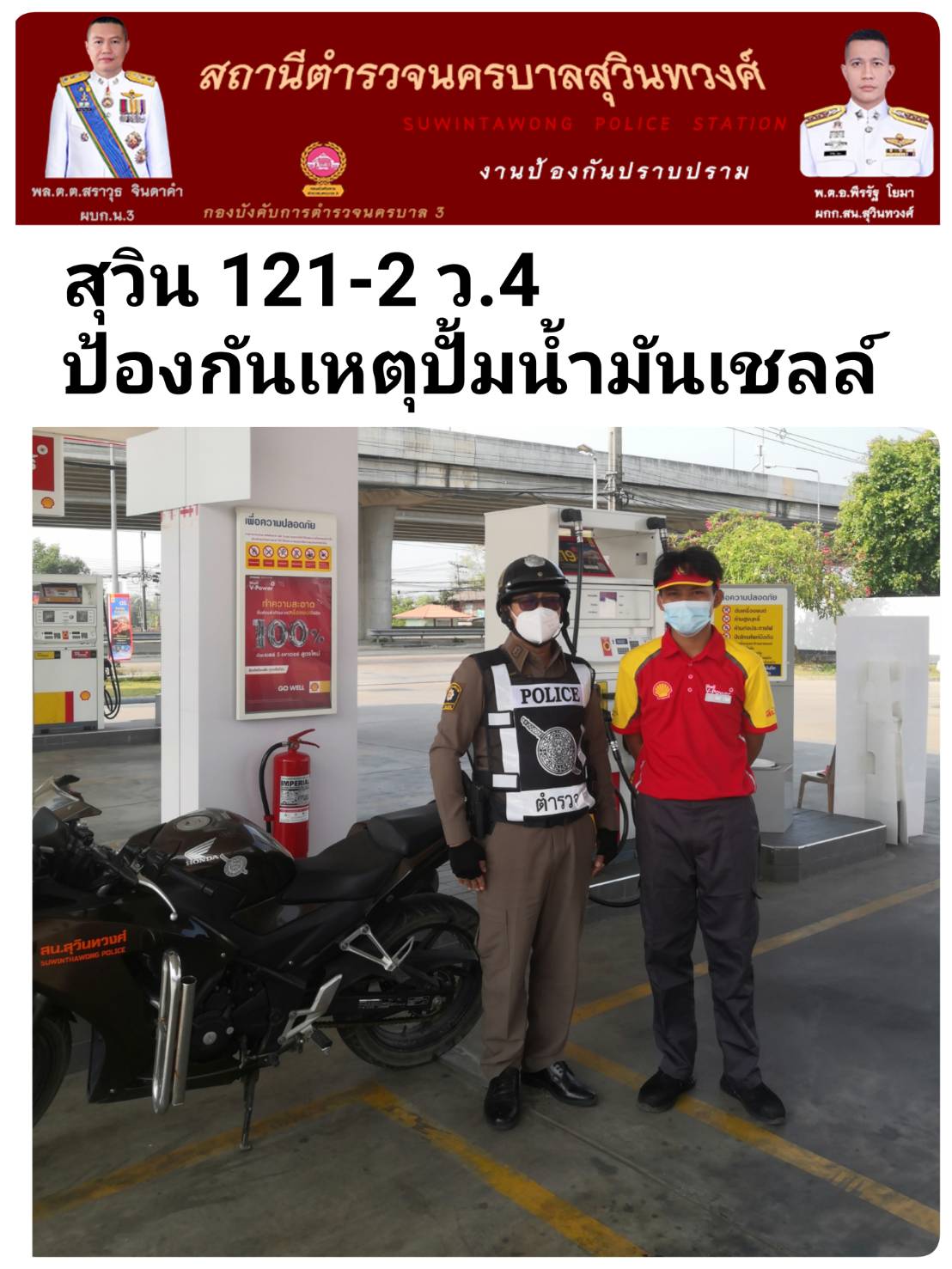 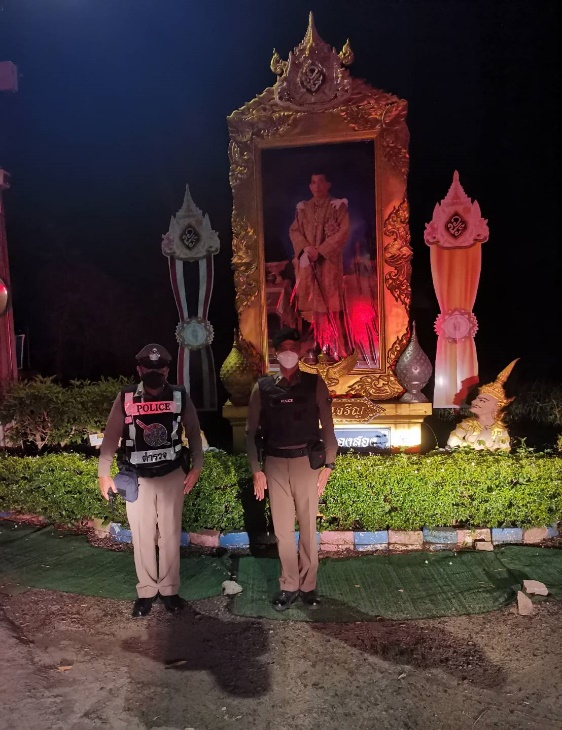 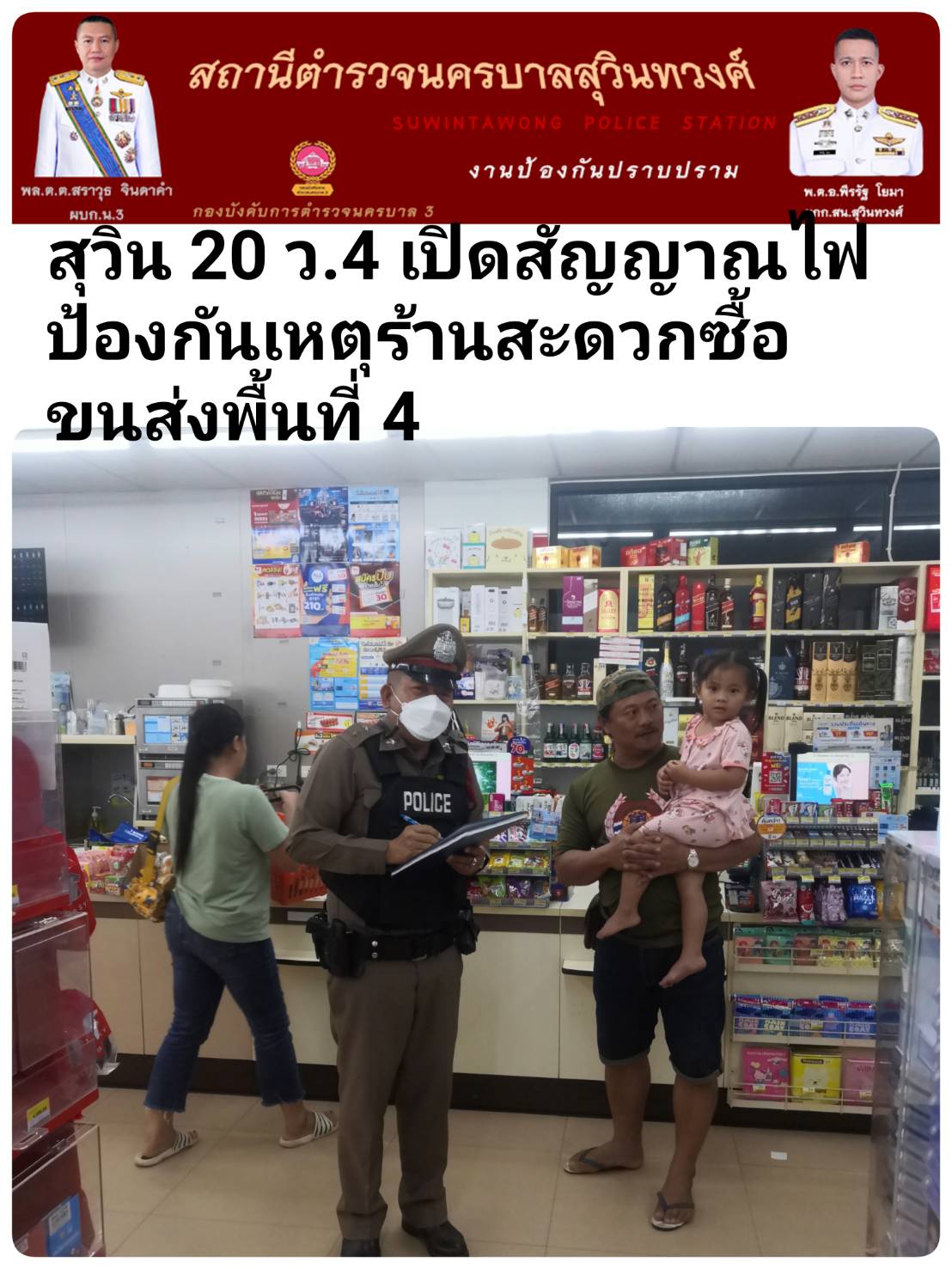 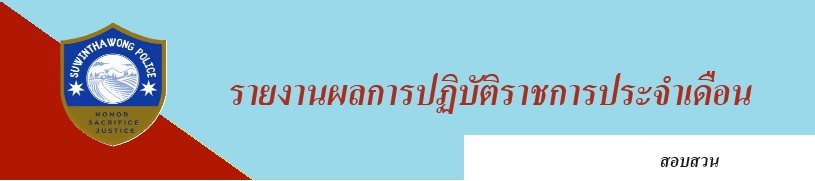 ช่วงวันที่ 1 – 31 ตุลาคม 2566 พนักงานสอบสวนได้รับแจ้งความโดยผู้เสียหายได้มาแจ้งความร้องทุกข์เพื่อให้พนักงานสอบสวนดำเนินคดีกับผู้ต้องหา จำนวน 3 ราย มีรายละเอียดดังนี้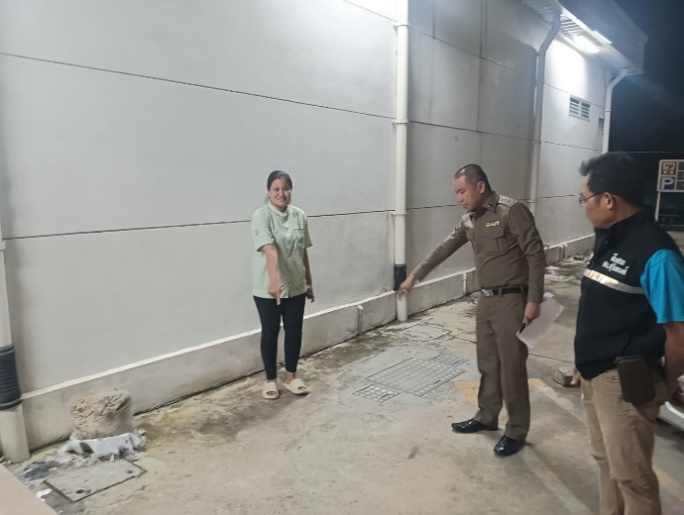 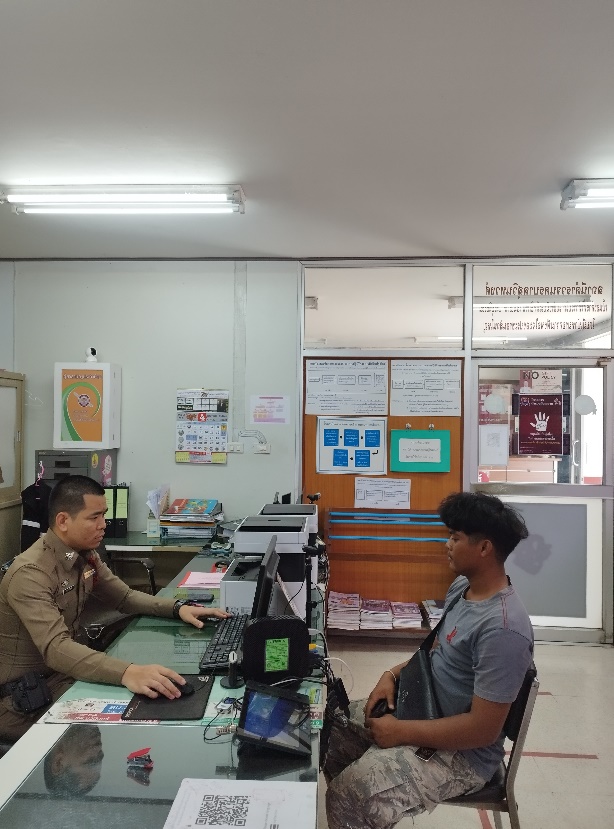 ช่วงวันที่ 1 - 31 ตุลาคม 2566 พนักงานสอบสวนได้รับสำนวนคดีอาญาไว้ทำการสอบสวน จำนวน 26 คดี (ผู้เสียหายร้องทุกข์ 3 คดี รัฐเป็นผู้เสียหาย 23 คดี) สอบสวนเสร็จสิ้นแล้ว 26 คดี และอยู่ระหว่างสอบสวน จำนวน – คดี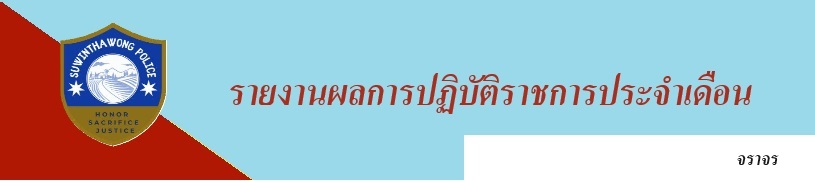 	ช่วงวันที่ 1 – 31 ตุลาคม 2566 เวลา 07.00 และ 15.00 น. เจ้าหน้าที่ตำรวจได้มีการอำนวยสะดวกการจราจร และดูแลความปลอดภัยของนักเรียน ในช่วงเวลาเร่งด่วนหน้าบริเวณโรงเรียน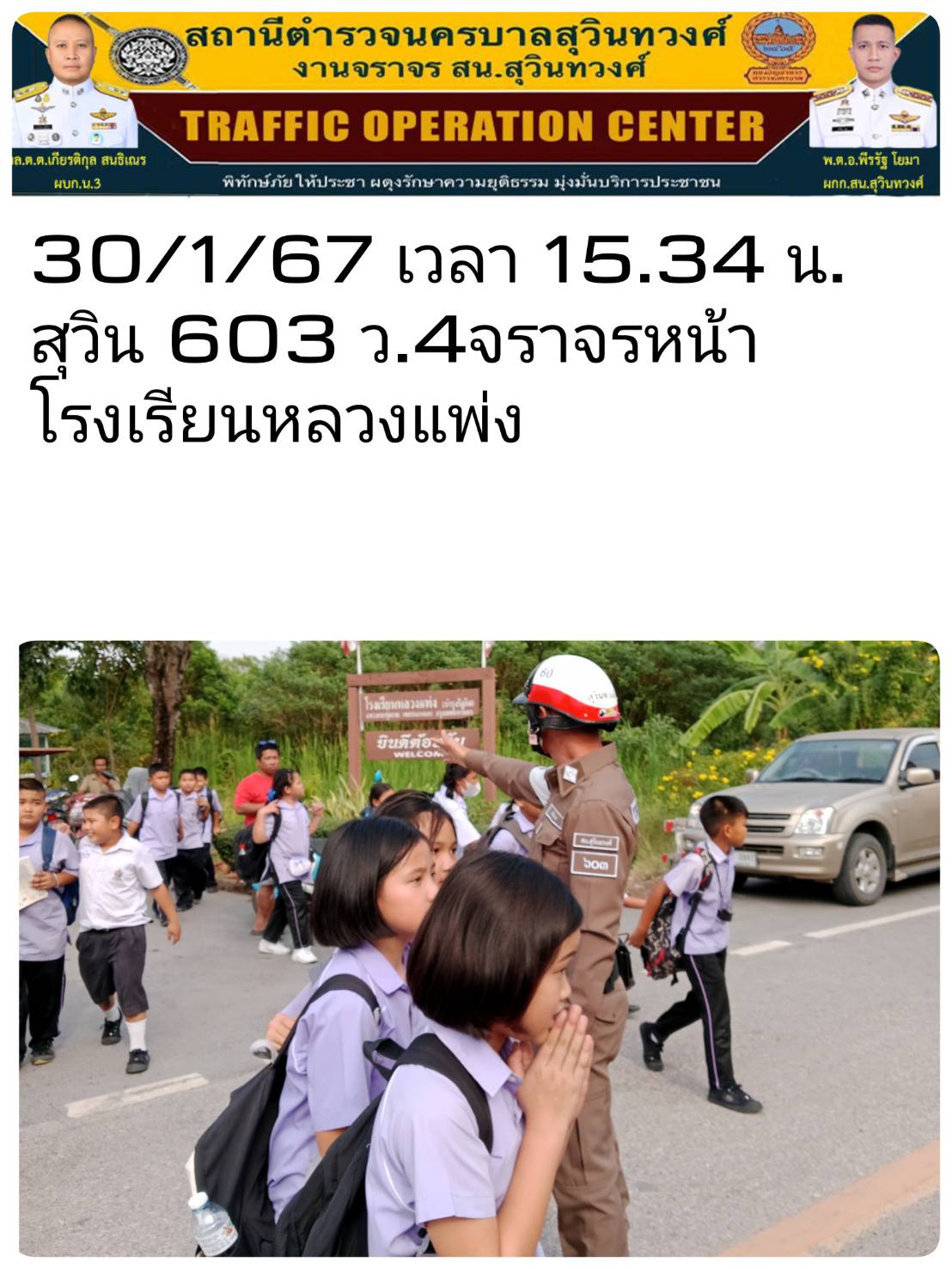 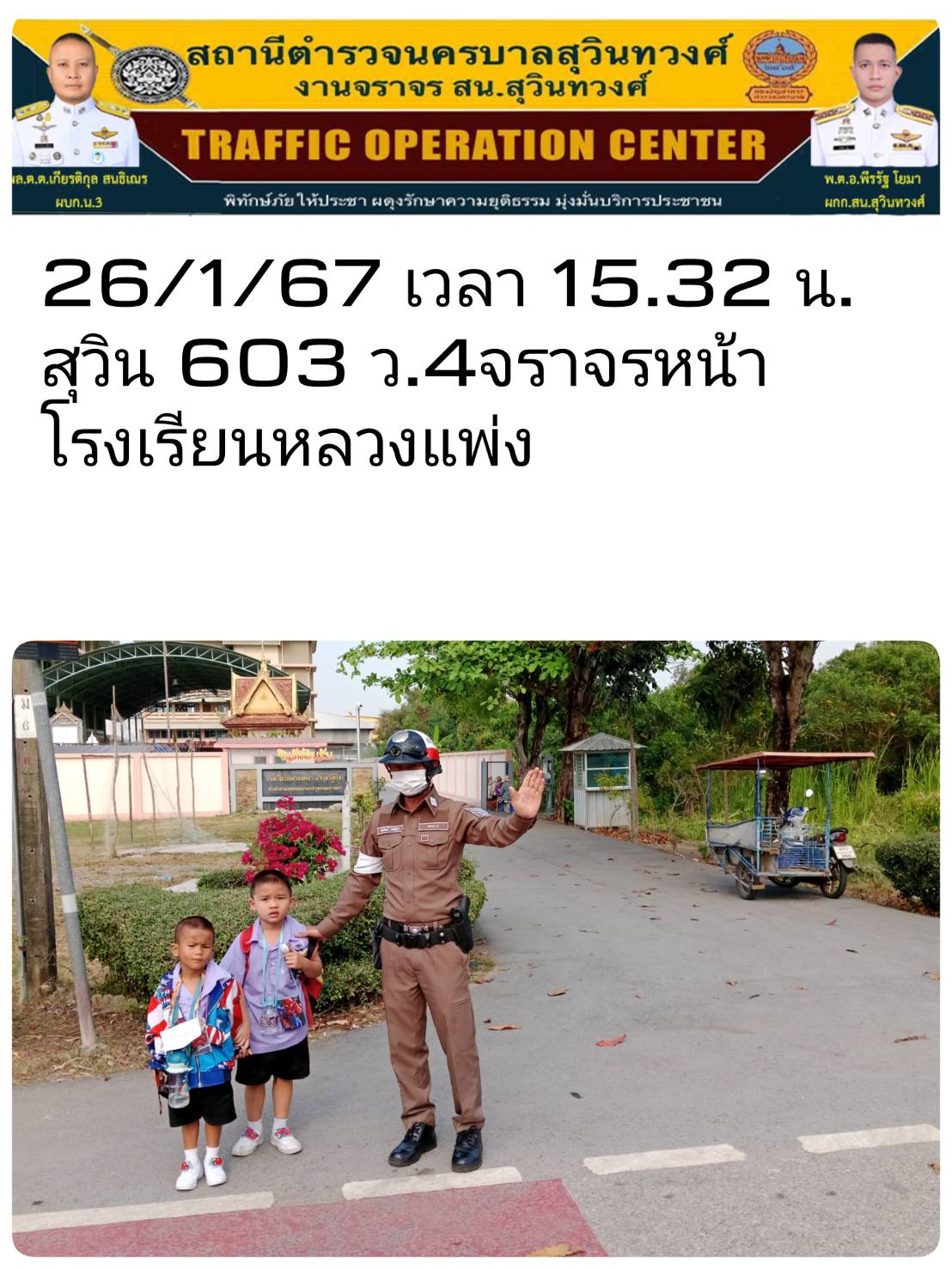 	ช่วงวันที่ 1 – 31 ตุลาคม 2566 เวลา 16.00 เจ้าหน้าที่ตำรวจได้มีการอำนวยสะดวกการจราจร บริเวณแยกทหารอากาศอุทิศ เร่งระบายรถช่วงเวลาเร่งด่วน และ เวลา 20.00 น. เปิดสัญญาณไฟป้องกันรถแข่ง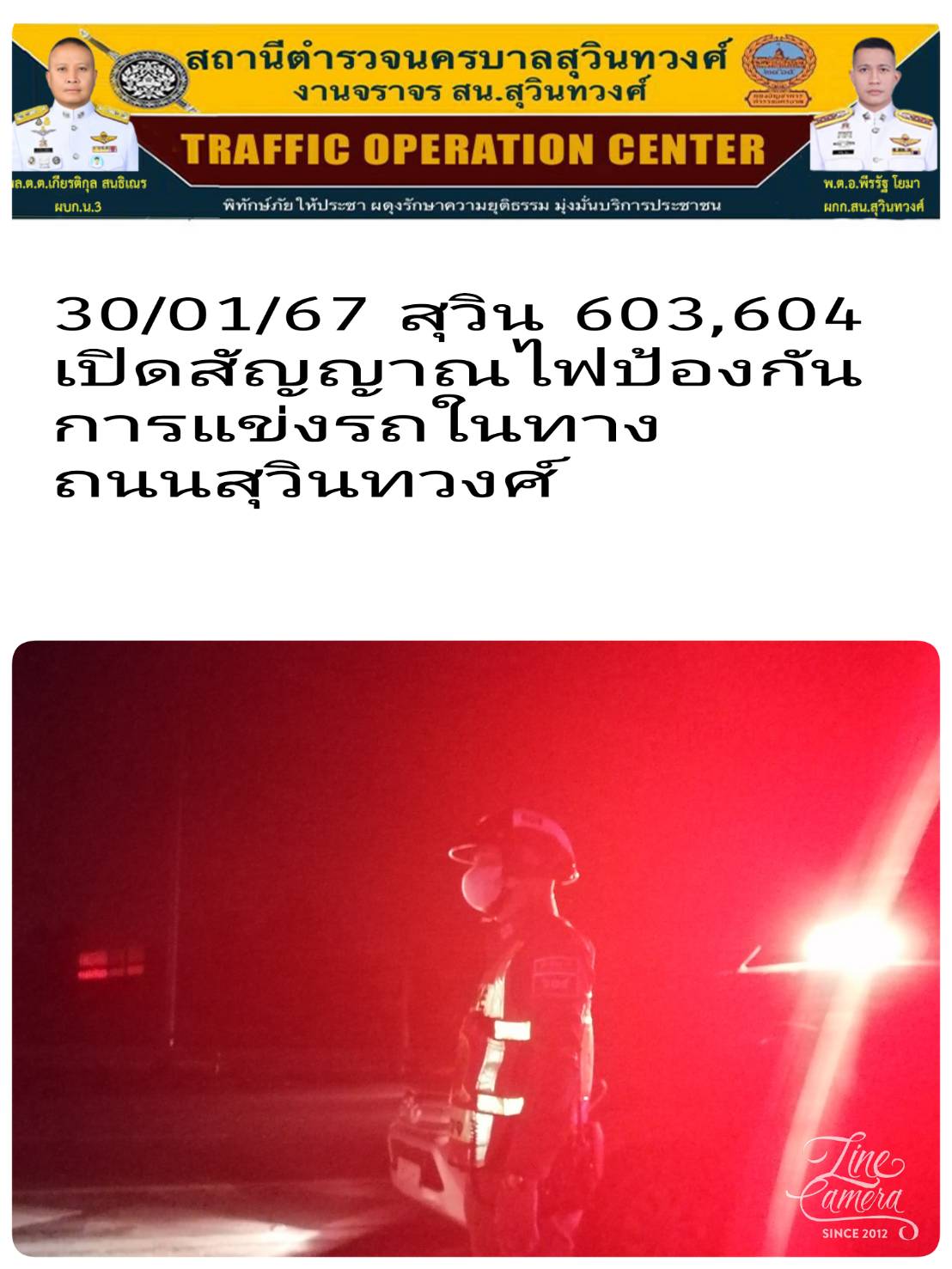 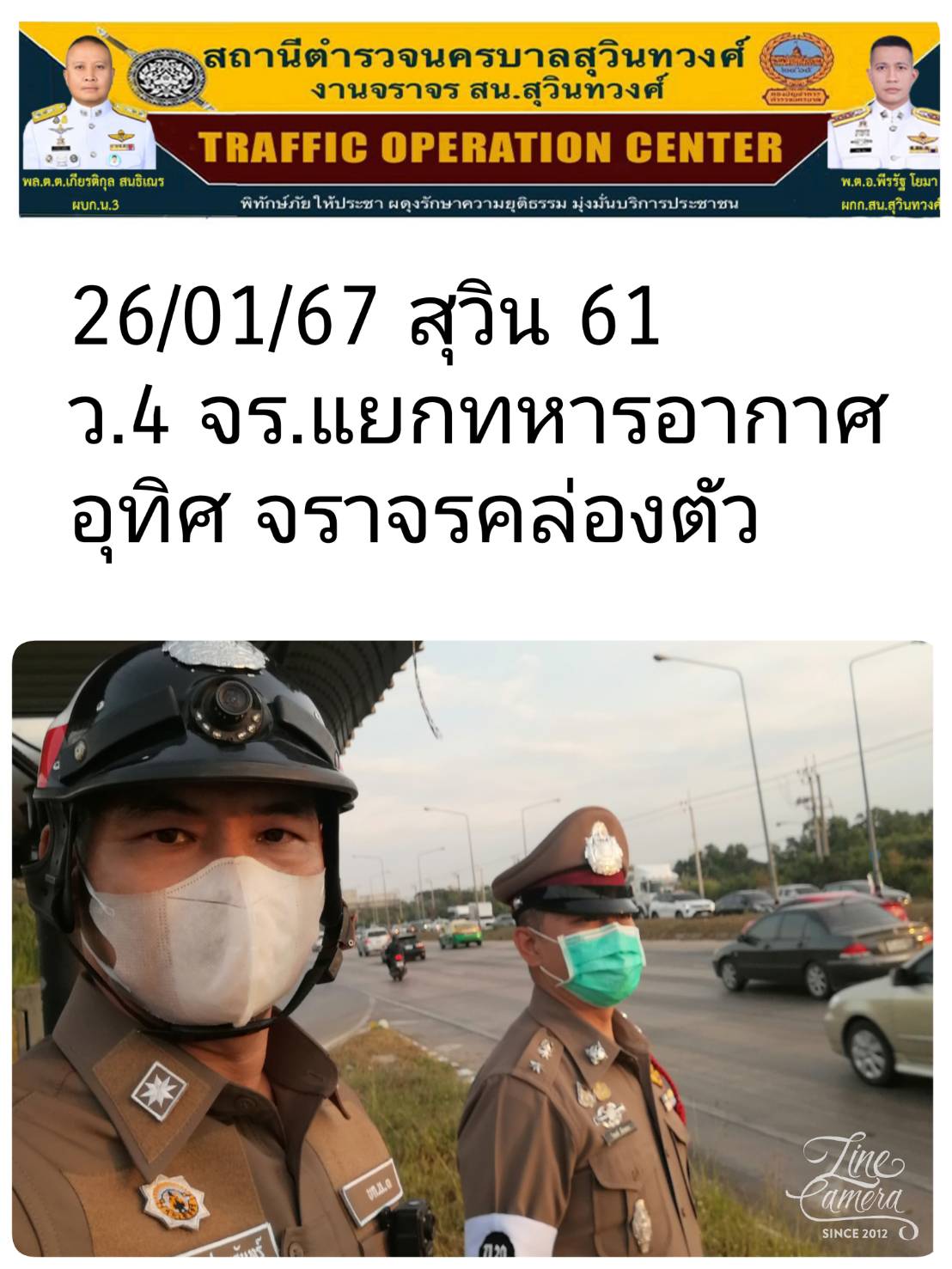 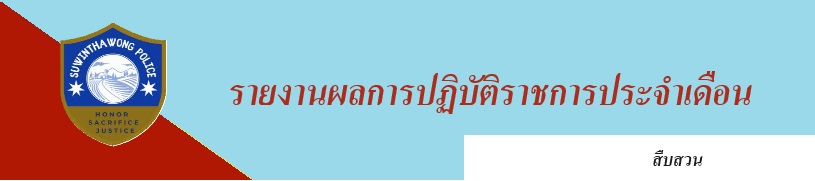  วันที่ 5 ตุลาคม 2566 เวลา 12.30 น. ได้มีการจับกุมตัวผู้ต้องหา“มีไว้ในความครอบครองซึ่งยาเสพติดให้โทษประเภท 1 (เมทแอมเฟตามีน) โดยไม่ได้รับอนุญาตฯ และเสพยาเสพติดให้โทษประเภท 1   (เมทแอมเฟตามีน) โดยผิดกฎหมาย” จำนวน 1 ราย 1 คน 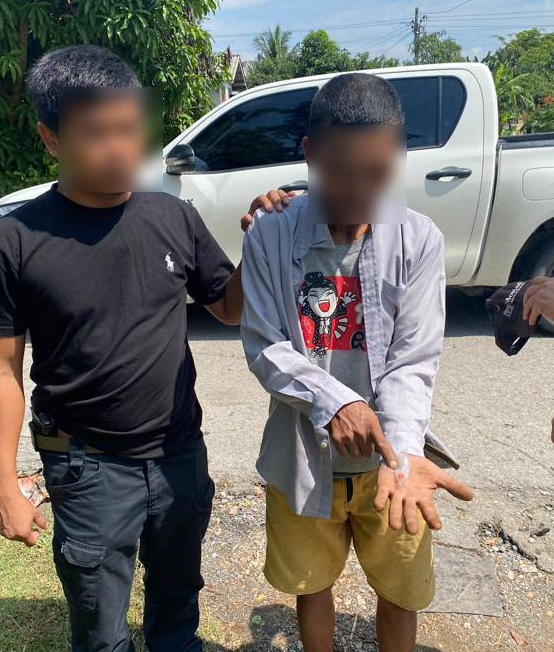                ช่วงวันที่ 1 – 31 ตุลาคม 2566 ได้มีการจับกุมตัวผู้ต้องหาตามหมายจับ จำนวน 2 หมาย ผู้ต้องหา 2 คน รายละเอียด ดังนี้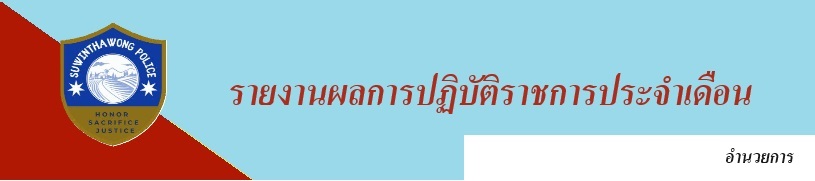 พ.ต.อ.พีรรัฐ  โยมา ผกก.สน.สุวินทวงศ์ ประชุมบริการราชการ เกี่ยวกับการปฏิบัติราชการของ สน.สุวินทวงศ์ เมื่อวันศุกร์ที่ ๒๐ ต.ค.๖๖ เวลา ๑๓.๐๐ น. ณ ห้องประชุม สน.สุวินทวงศ์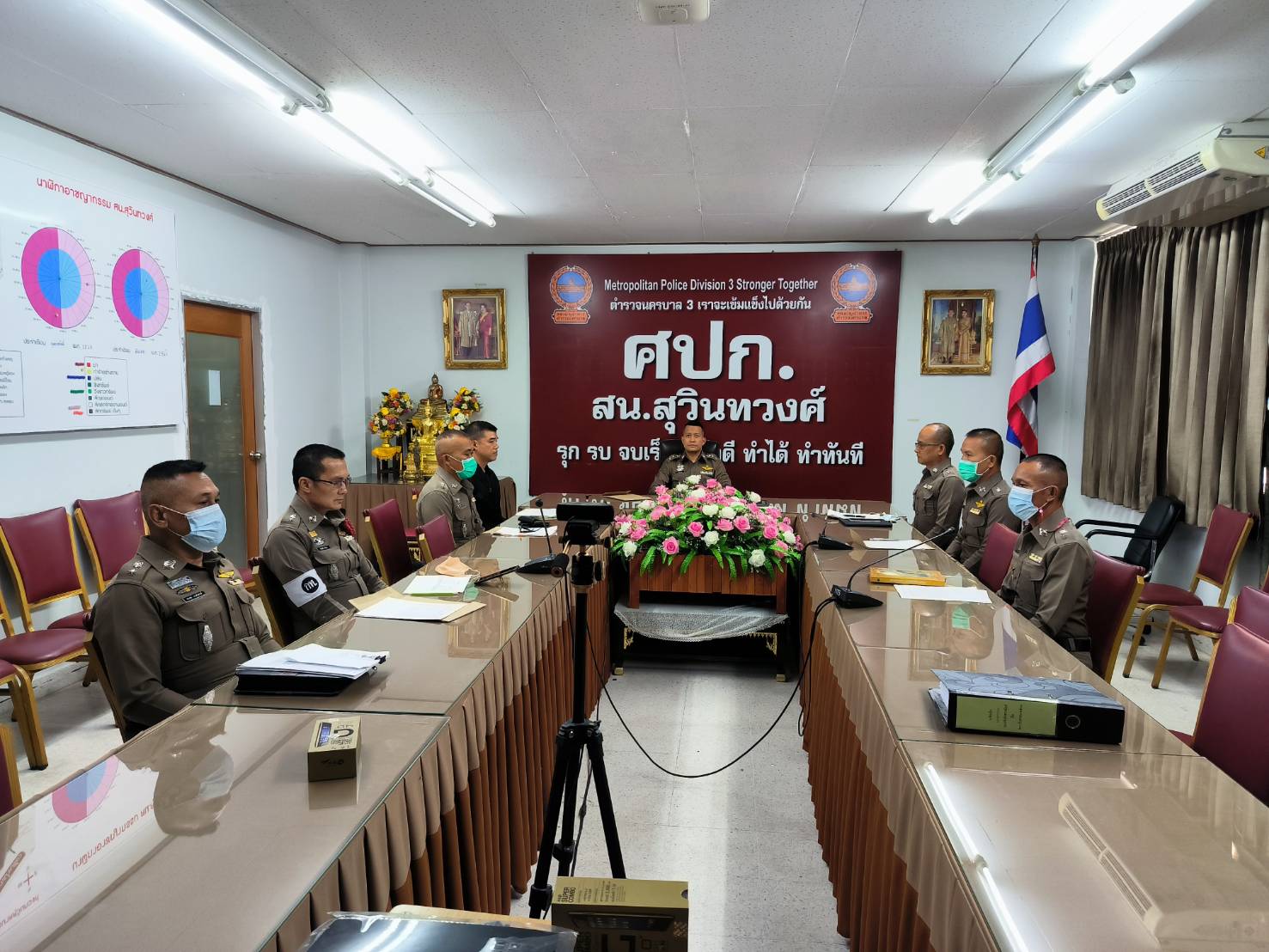 พ.ต.อ.พีรรัฐ  โยมา ผกก.สน.สุวินทวงศ์ พร้อมข้าราชการตำรวจ สน.สุวินทวงศ์ เข้าร่วมบริจาคโลหิต เพื่อถวายเป็นพระราชกุศล เนื่องในวันคล้ายวันสวรรคต พระบาทสมเด็จ พระบรมชนกาธิเบศร มหาภูมิพลอดุลยเดชมหาราชา บรมนาถบพิตร วันที่ ๑๓ ต.ค.๖๖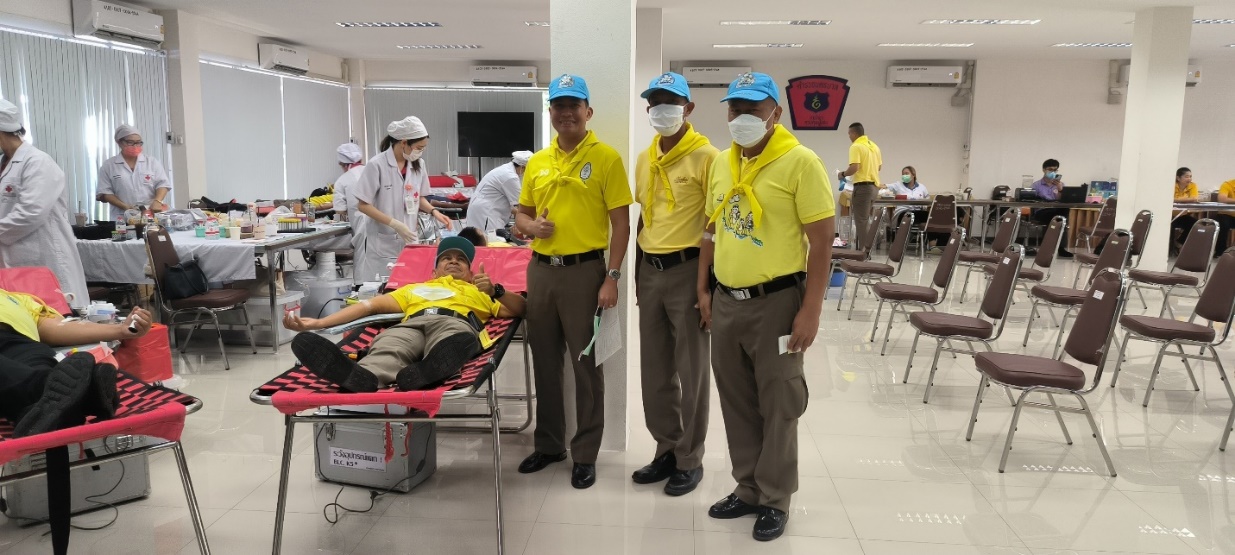 ลำดับวันที่รับแจ้งรายละเอียด16/10/2566ลักทรัพย์โดยใช้ยานพาหนะ217/10/2566ร่วมกันลักทรัพย์ในเวลากลางคืนโดยใช้ยานพาหนะ323/10/2566ตัวการลักทรัพย์ที่เป็นพระพุทธรูปหรือวัตถุในทางศาสนาลำดับหมายจับข้อหาวันที่จับกุมศาล1จ.901/2566ลักทรัพย์1 ต.ค. 2566ศาลอาญามีนบุรี21065/2566ลักทรัพย์24 ต.ค. 2566ศาลอาญามีนบุรี